Prova scritta di Fisica per Scienze biologiche – 21 Settembre 2015(N00070) Fisica (vecchio ordinamento quadriennale e quinquennale) 	Esercizi 1, 2, 3	(3 ore) (N19018) Fisica I (ordinamento triennale non riformato - 4 CFU) 	Esercizio 1	(1 ora) (N19019) Fisica II (ordinamento triennale non riformato - 3 CFU)  	Esercizio 3	(1 ora) (N19002) Fisica I + Fisica II (ordinamento triennale non riformato - 7 CFU) 	Esercizi 1, 3	(2 ore) (1011790) Fisica (ordinamento triennale riformato - 9 CFU) 	Esercizi 1, 2, 3	(3 ore) Esercizio 1  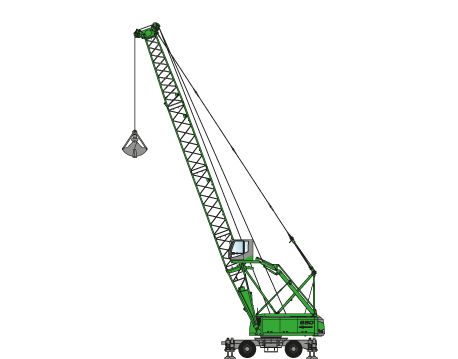 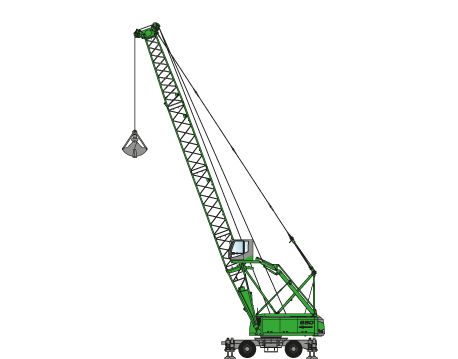     Una gru portuale solleva dal fondale marino un blocco cubico di calcestruzzo di lato L e densità dc  (vedi figura). Il cavo resta teso a tensione costante T durante il sollevamento.  Il  blocco è inizialmente fermo con la faccia superiore immersa alla profondità H dalla superficie del mare. Quando il blocco è completamente emerso il sollevamento avviene a velocità costante.    Si calcoli: (a) la tensione T; (b) il tempo necessario per sollevare il blocco nel tratto H;(c) il lavoro compiuto da ognuna delle forze applicate al blocco nello stesso tratto H.Valori numerici: L = 52.5 cm; dc = 2.31 g/cm3; H = 7.51 m; densità dell’acqua marina ds = 1.03 g/cm3.Esercizio 2     In un recipiente dotato di un pistone mobile senza attrito, conduttore di calore e di capacità termica trascurabile, sono contenute n moli di gas perfetto biatomico inizialmente in equilibrio alla pressione p0 e alla temperatura T0. Portato il recipiente a contatto con un serbatoio termico a temperatura Ts il volume del gas raddoppia rispetto al valore iniziale V0 mentre la pressione resta costante. Lo scambio termico avviene in modo lento e reversibile. Raggiunto il nuovo equilibrio, il pistone viene bloccato e il recipiente viene posto a contatto termico con un secondo serbatoio contenente una miscela di acqua e ghiaccio, finchè il gas torna alla temperatura iniziale T0. Anche questo secondo scambio termico avviene in modo lento e  reversibile.     Si calcoli: (a) il calore ceduto dal serbatoio termico; (b) la quantità di ghiaccio liquefatta nel secondo scambio termico;(c) il lavoro totale compiuto dal gas.Valori numerici: n = 1.28; p0 = 2.03 · 105 Pa; T0 = 315 K;  calore latente di fusione del ghiaccio g = 334 KJ/ Kg.Esercizio 3      Il circuito elettrico mostrato in figura è costituito da un generatore di fem V0, una resistenza elettrica R e due bobine solenoidali, rispettivamente costituite di N1 e N2 spire circolari con lunghezza dei solenoidi L1 e L2 . Le spire sono tutte identiche, con diametro D, e sono costituite da un filamento conduttore di sezione S e resistività elettrica .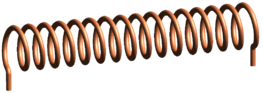 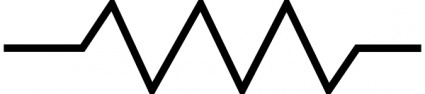 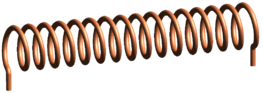 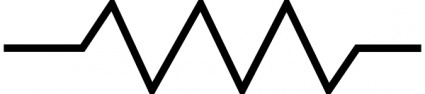     Si calcoli: (a) la potenza elettrica dissipata in R; (b) la corrente elettrica I1  che circola in (1) e quella che circola in (2), I2;(c) il rapporto B1/B2  tra l’intensità del campo di induzione magnetica in (1) e  in (2).Valori numerici: V0 = 24.9 V; R = 33.4 ; N1 = 1216; N2 = 1520; L1 = 40.3 cm; L2 = 16.2 cm; D = 1.36 cm;  S = 0.196 mm2;  = 4.13· 10-8 m.